Wybierz najlepszy system DMS i wspomóż działanie firmy w kryzysie!Twoja firma, jak większość teraz na rynku zmaga się ze skutkami pandemii? Obawiasz się o jej los i zastanawiasz w jaki sposób możesz ją usprawnić? Wybierz najlepszy system DMS, który pomoże Ci sprawnie zarządzać dokumentami w Twojej firmie!Najlepszy system DMS do sprawnego zarządzania danymi w firmie!W obecnym czasie wiele firm boryka się z kryzysem, który został spowodowany ograniczeniami wynikającymi z panującej epidemii. Wiele przedsiębiorstw musiało chwilo wstrzymać swoje działalności i skorzystać z pomocy postojowej. Jednak kryzys minie i trzeba będzie wrócić do rzeczywistości. Firmy, które mogą pozwolić sobie na pracę zdalną swoich pracowników z pewnością o wiele mniej odczują skutki pandemii niż sklepy stacjonarne czy usługi. Warto postarać się o sprawne oprogramowania, które w pewien sposób usprawnia pracę i pozwolą firmie powrócić na właściwy tor. Warto wybrać najlepszy system DMS, który zapewni ład i porządek w firmie!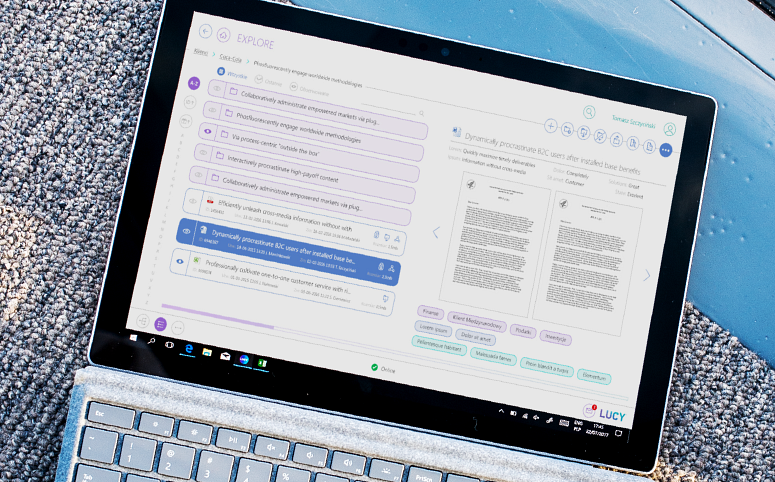 Jak wybrać najlepszy system DMS?Na rynku znajduje się wiele oprogramowań, które wspomagają codzienną pracę organizacji. Warto dostosować taki system przede wszystkim do indywidualnych potrzeb i możliwości firmy. Lucy DMS to oprogramowanie, które gromadzi wszystkie dane przedsiębiorstw w jednym, bezpiecznym miejscu. Jest to bardzo ważna kwestia, ponieważ każda jednostka gospodarcza dąży do bezpieczeństwa swoich dokumentów, aby nie wyciekały one na zewnątrz. Kolejną zaletą Najlepszego systemu DMS jest wprowadzenie ładu i porządku w firmie. Pracownicy znają dzięki temu kolejność swoich zadań do wykonania wraz z terminami ostatecznymi.Jakie jeszcze korzyści płyną z wdrożenia najlepszego systemu DMS?Warto wybrać najlepszy system DMS dla swojej firmy! To przede wszystkim pewność, ze wszystkie dane są bezpieczne. Wiele firm wykazało też, że system ten po mógł im w osiągnięciu większych zysków. Zastanawiasz się jak to możliwe? Korzystając z oprogramowania DMS mamy pewność, że ,,czuwa" ono nad naszymi dokumentami i praca podopiecznych. Wtedy mamy więcej czasu na obsługę dodatkowych klientów czy realizację pozaprogramowych zleceń. Daj sobie pomóc i swojej firmie!